Emblemat na mundur  - (Naszywka) Łódzka Komenda Wojewódzka Policji (KWP), haftowany maszynowo mocowana na rzepwymiary emblematu: wysokość 10,5 – 11 cm szerokość 9 cm. 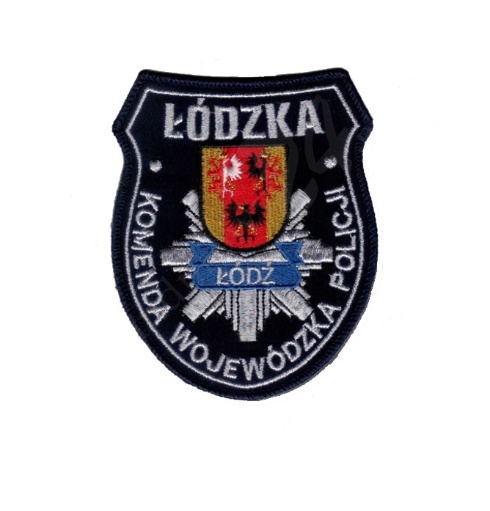 